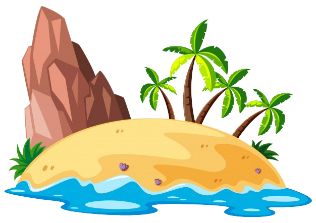 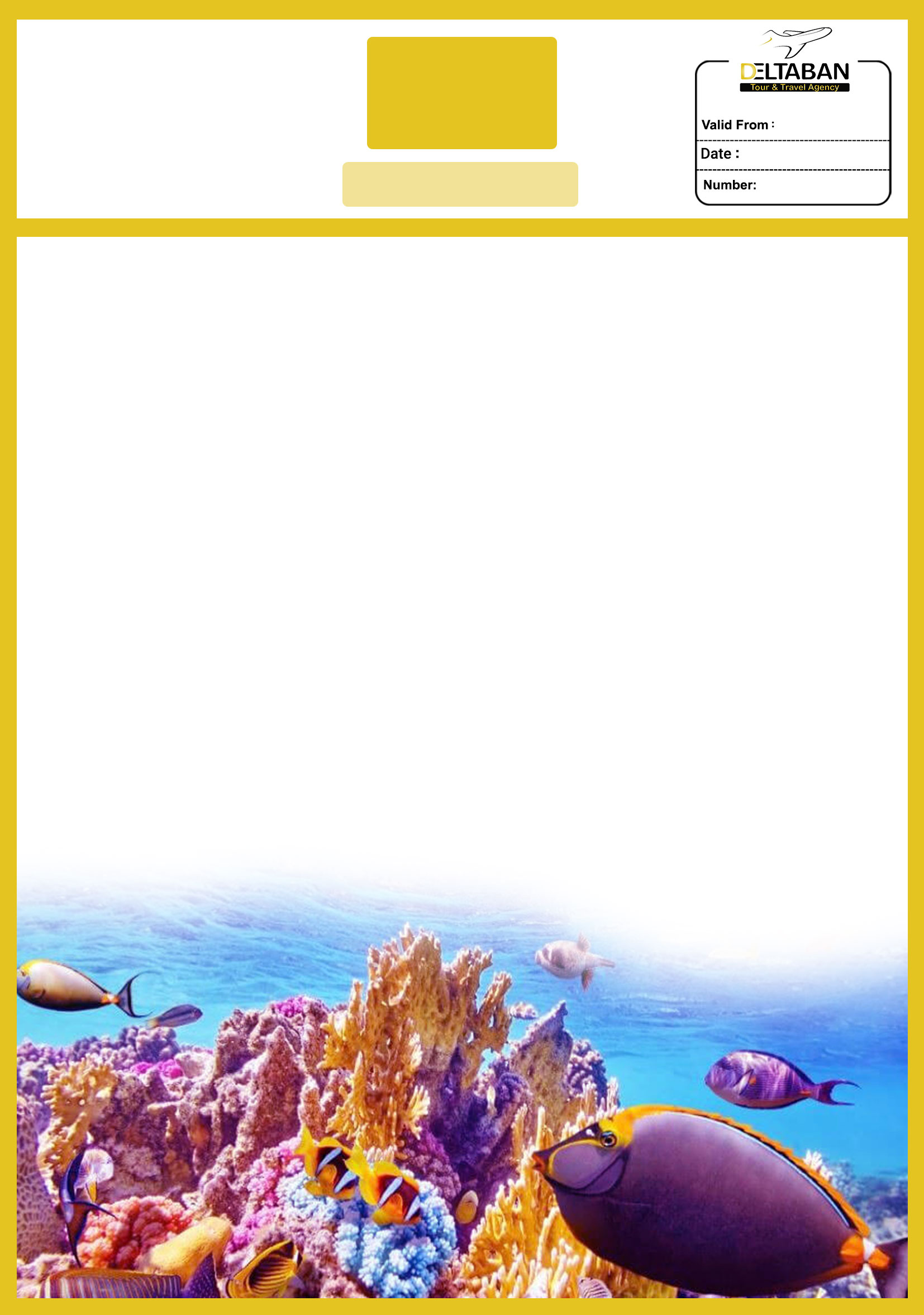 هتل 5* مارینا کیشهتل 5* مارینا کیشهتل 5* مارینا کیشهتل 5* مارینا کیشهتل 5* مارینا کیشهتل 5* مارینا کیشهتل 5* مارینا کیشهتل 5* مارینا کیشهتل 5* مارینا کیشهتل 5* مارینا کیشتورروزروزدوتخته دریادوتخته دریاسه تخته دریا(دو + سرویس)سه تخته دریا(دو + سرویس)دو تخته پارکدو تخته پارکسه تخته پارک(دو + سرویس)سه شب    (هر نفر)ایام عادیایام عادی3.950.0003.950.0003.600.0003.600.0003.410.0003.410.0003.240.000خدماتصبحانه (بوفه)، استقبال فرودگاهی، نهار (بصورت بوفه محدود).صبحانه (بوفه)، استقبال فرودگاهی، نهار (بصورت بوفه محدود).صبحانه (بوفه)، استقبال فرودگاهی، نهار (بصورت بوفه محدود).صبحانه (بوفه)، استقبال فرودگاهی، نهار (بصورت بوفه محدود).صبحانه (بوفه)، استقبال فرودگاهی، نهار (بصورت بوفه محدود).صبحانه (بوفه)، استقبال فرودگاهی، نهار (بصورت بوفه محدود).صبحانه (بوفه)، استقبال فرودگاهی، نهار (بصورت بوفه محدود).صبحانه (بوفه)، استقبال فرودگاهی، نهار (بصورت بوفه محدود).صبحانه (بوفه)، استقبال فرودگاهی، نهار (بصورت بوفه محدود).هتل 5* داریوش هتل 5* داریوش هتل 5* داریوش هتل 5* داریوش هتل 5* داریوش هتل 5* داریوش هتل 5* داریوش هتل 5* داریوش هتل 5* داریوش هتل 5* داریوش تورروزدوتخته دریادوتخته دریادوتخته دریادوتخته دریاسه تخته دریا(دو + سرویس)سه تخته دریا(دو + سرویس)دو تخته باغسه تخته باغ(دو + سرویس)سه شب    (هر نفر)ایام عادی2.480.0002.480.0002.480.0002.480.0002.330.0002.330.0002.210.0002.150.000خدمات صبحانه منو محدود، ترانسفر رفت و برگشت فرودگاهیصبحانه منو محدود، ترانسفر رفت و برگشت فرودگاهیصبحانه منو محدود، ترانسفر رفت و برگشت فرودگاهیصبحانه منو محدود، ترانسفر رفت و برگشت فرودگاهیصبحانه منو محدود، ترانسفر رفت و برگشت فرودگاهیصبحانه منو محدود، ترانسفر رفت و برگشت فرودگاهیصبحانه منو محدود، ترانسفر رفت و برگشت فرودگاهیصبحانه منو محدود، ترانسفر رفت و برگشت فرودگاهیصبحانه منو محدود، ترانسفر رفت و برگشت فرودگاهی